                                                                                		               Príloha č.  5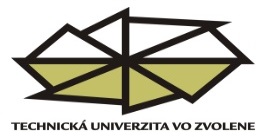 Žiadosť o zmenu pri vydávaní dielaAutor(i):  ......................................................................................................................................Názov diela: .................................................................................................................................                       .................................................................................................................................v kategórií    ................................................................................................................................                                 vedecká monografia, umelecká monografia, vysokoškolská učebnica, skriptá, odborná knižná publikácia žiada(jú) o:  	□   zmenu názvu  □   zmenu termínu odovzdania predlohy hotového diela□   zmenu a doplnenie autorského kolektívu□   zmenu recenzenta □   inú zmenu Navrhovaný názov diela je: .........................................................................................................Navrhovaný termín (mesiac) odovzdania predlohy je: ................................................................Navrhovaný autorský kolektív je: ................................................................................................Navrhovaný recenzent je: ...........................................................................................................Iné:   ............................................................................................................................................Zdôvodnenie zmeny:  ...........................................................................................................................................................................................................................................................................................................................................................................................................................Na uvedenú zmenu sa vzťahujú všetky ustanovenia Organizačnej smernice č. 3/2015 “Zásady edičnej činnosti TUZVO”Vo Zvolene ..........................                                            ....................................................                                                                                          autor (zástupca autorského kolektívu)  Stanovisko zadávateľa:So zmenou pri vydávaní diela:      súhlasím  - nesúhlasím *Vo Zvolene ...........................                                                      ............................................                                                                                                                                    dekan/ved. OOSRozhodnutie:Zmena pri vydávaní diela:              schválená – neschválená * V prípade nedodržania schváleného termínu bude titul vyradený z edičného plánu.Vo Zvolene ............................				  ..........................................                                                                                                                  predseda ER TUZVO       * nehodiace sa prečiarknite